NSS foundation day 24 sep 2021आज दिनांक 24 सितंबर 2021 को हेमवती नंदन बहुगुणा राजकीय स्नातकोत्तर महाविद्यालय नैनी में राष्ट्रीय सेवा योजना का स्थापना दिवस मनाया गया।उक्त अवसर पर महाविद्यालय की प्राचार्य डॉक्टर सुनंदा चतुर्वेदी ने स्वयं सेवकों को कर्तव्य ,संस्कार ,आचार, व्यवहार के प्रति सचेत किया। डॉ भास्कर शुक्ल ने छात्र छात्राओं को संबोधित करते हुए राष्ट्रीय सेवा योजना के स्थापना के ऐतिहासिक संदर्भों एवं उद्देश्यों पर प्रकाश डाला। राष्ट्रीय सेवा योजना यूनिट दो की प्रभारी डॉ रफ्तार अनीस  द्वारा स्वयं सेवकों को शपथ दिलाई गई तथा इकाई एक के प्रभारी डॉ विजय प्रकाश यादव ने आगंतुकों के प्रति धन्यवाद ज्ञापित करते हुए आगामी  दिवसों में राष्ट्रीय सेवा योजना की होने वाली गतिविधियों के संदर्भ में जानकारी प्रदान की , साथ ही राष्ट्रीय सेवा योजना से जुड़े हुए अपने अनुभवों को साझा  करते हुए प्रत्येक छात्र छात्रा के एन०एस०एस० में भागीदारी पर बल दिया। उक्त कार्यक्रम में डॉ महेंद्र प्रसाद श्री अजय कुमार मिश्र एवं डॉ अमित कुमार मिश्र सहित महाविद्यालय के छात्र-छात्राएं एवं कर्मचारी उपस्थित रहे।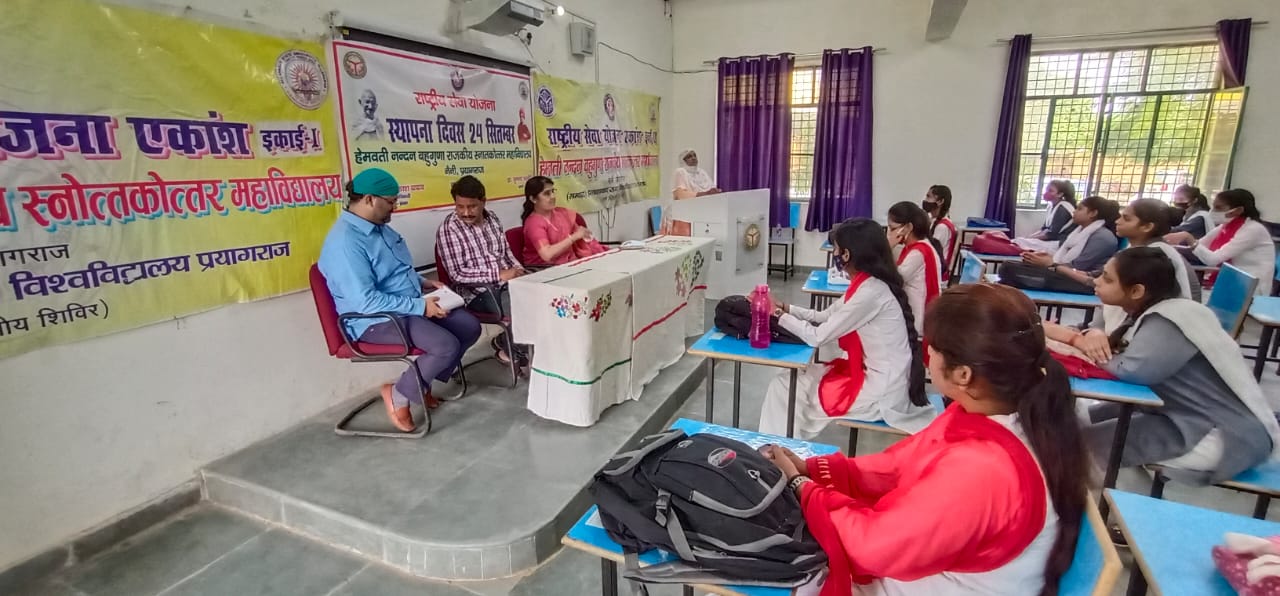 